Reading Lesson- Romans on the Rampage Pages 17-23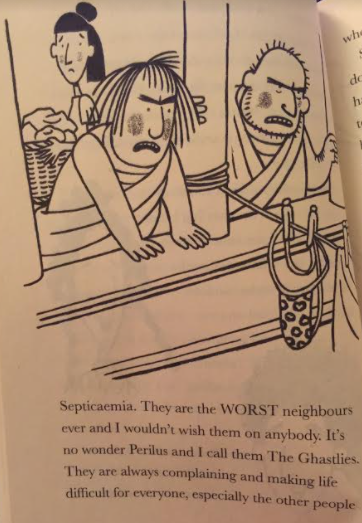 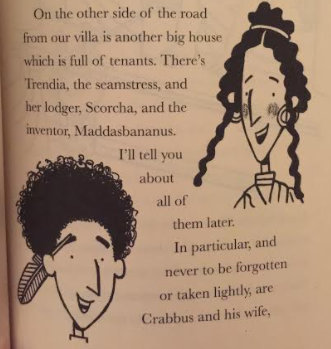 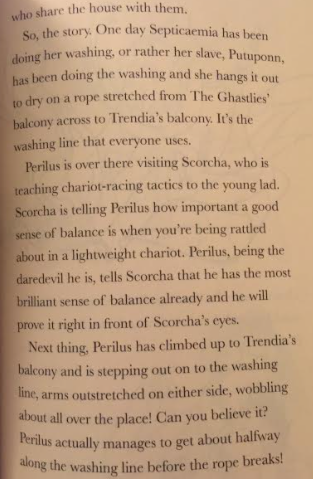 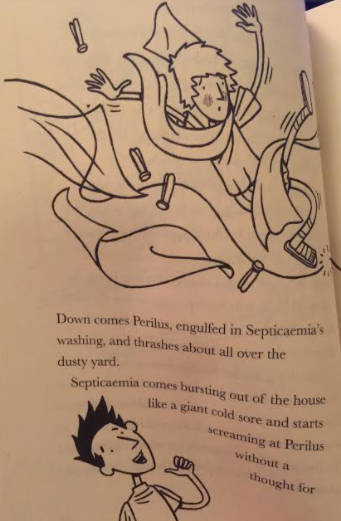 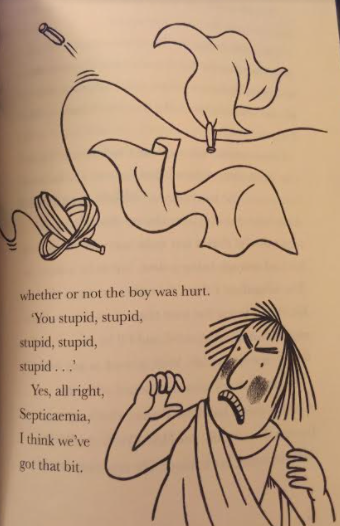 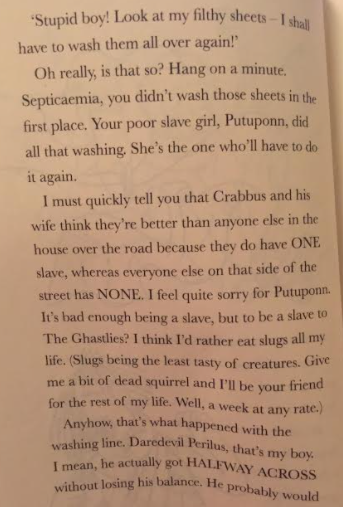 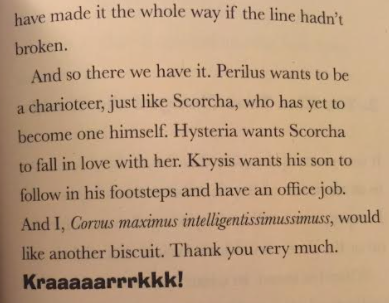 